Muster-Gefährdungsbeurteilung Chemieunterricht an WaldorfschulenKlassenstufe: 		7. KlasseTitel des Versuchs: 	Herstellung von Kieselgel, Teil 2 (4.5.b)Literatur:			Lehrbuch der phänomenologischen Chemie, Band 1, Seite 65Gefahrenstufe                  	Versuchstyp   Lehrer             SchülerGefahrstoffe (Ausgangsstoffe, mögliche Zwischenprodukte, Endprodukte)Andere Stoffe:Beschreibung der DurchführungIn einen Erlenmeyerkolben wird eine 5%ige Wasserglaslösung gegeben. Diese Lösung wird mit ein paar Teelöffeln fester Zitronensäure versetzt und ständig umgeschwenkt. Wenn die basische Wasserglaslösung neutralisiert ist (Rotkohlsaftprobe), geliert die Kieselsäure, es entsteht ein Kieselgel, ein Zustand, der zwischen fest und flüssig steht: kolloidaler Zustand. Ergänzende HinweiseKeineEntsorgungshinweiseFeststoffe über den Hausmüll entsorgenMögliche Gefahren (auch durch Geräte)Sicherheitsmaßnahmen (gem. TRGS 500)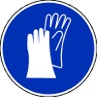 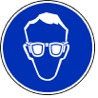 		Schutzbrille                                        SchutzhandschuheDie Betriebsanweisungen für Schülerinnen und Schüler werden beachtet.Ersatzstoffprüfung (gem. TRGS 600)Durchgeführt; die notwendigen Schutzmaßnahmen werden getroffen.AnmerkungenH315 		Verursacht Hautreizungen.H319 		Verursacht schwere Augenreizung.P280 		Schutzhandschuhe/Schutzkleidung/Augenschutz tragen.P302+352 	Bei Berührung mit der Haut: Mit viel Wasser und Seife waschen.P305+351+338 	Bei Berührung mit den Augen: Einige Minuten lang vorsichtig mit Wasser ausspülen. Eventuell. vorhandene 		Kontaktlinsen nach Möglichkeit entfernen. Weiter ausspülen.P337+313 	Bei anhaltender Augenreizung: Ärztlichen Rat einholen/ärztliche Hilfe hinzuziehen.P311 		Giftinformationszentrum/Arzt anrufen.Schule:Datum:				Lehrperson:					Unterschrift:Schulstempel:© Ulrich Wunderlin / Atelierschule Zürich / Erstelldatum: 14.05.2015______________________________________________________________________________NameSignal-wortPiktogrammeH-SätzeEUH-SätzeP-SätzeAGW in mg m-3NatronwasserglasAchtung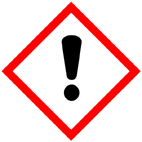 H315 H319KeineP280P305+351+338P337+313P302+352---Citronensäure-MonohydratAchtungH319P305+351+338P311---Demin. WasserRotkohlsaft oder RotkohlpapierGefahrenJaNeinSonstige Gefahren und HinweiseDurch EinatmenXDurch HautkontaktXBrandgefahrXExplosionsgefahrXDurch AugenkontaktX